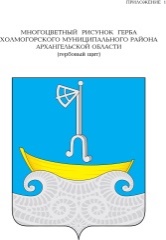 АДМИНИСТРАЦИЯ МУНИЦИПАЛЬНОГО ОБРАЗОВАНИЯ«ХОЛМОГОРСКИЙ МУНИЦИПАЛЬНЫЙ РАЙОН»АРХАНГЕЛЬСКОЙ ОБЛАСТИП О С Т А Н О В Л Е Н И Еот 05 ноября . № 238с. ХолмогорыОб утверждении муниципальной программы «Молодежь Холмогорского муниципального района»(в редакции постановлений от 25 июня 2021 г. № 98, от 5 октября 2021 г. № 146от 22 октября 2021 г. № 162, от 9 ноября 2021 г. № 180, от 30 ноября 2021 г. № 195,от 04.08.2022 г. № 113, от 14.11.2022 г. № 155, от 09.12.2022 г. № 168)В целях реализации положений статьи 15 Федерального закона от 06 октября 2003 года № 131-ФЗ «Об общих принципах организации местного самоуправления в Российской Федерации», Уставом муниципального образования «Холмогорский муниципальный район», постановлением администрации муниципального образования «Холмогорский муниципальный район» от 20 августа 2020 года № 188 «Об утверждении Порядка разработки, реализации и оценки эффективности муниципальных программ муниципального образования «Холмогорский муниципальный район», в соответствии с Бюджетным кодексом Российской Федерации, Правилами, устанавливающими общие требования к формированию, предоставлению и распределению субсидий из областного бюджета бюджетам муниципальных районов и городских округов Архангельской области, утвержденными постановлением Правительства Архангельской области от 26 декабря 2017 г. № 637-пп администрация муниципального образования «Холмогорский муниципальный район»  постановляет:Утвердить прилагаемую муниципальную программу «Молодежь Холмогорского муниципального района».1.1.    Утвердить прилагаемый Порядок предоставления и расходования иного межбюджетного трансферта бюджетам сельских поселений Холмогорского муниципального района Архангельской области на реализацию мероприятий по содействию трудоустройству несовершеннолетних граждан на территории Архангельской области в рамках муниципальной программы «Молодежь Холмогорского муниципального района».2. Настоящее постановление вступает в силу со дня официального опубликования в газете «Холмогорский вестник».Глава муниципального образования«Холмогорский муниципальный район»				  Н.В. Большакова УТВЕРЖДЕНАпостановлением администрацииМО «Холмогорский муниципальный район»от 05 ноября 2020 г. № 238(в редакции постановлений от 25 июня 2021 г. № 98, от 5 октября 2021 г. № 146, от 22 октября 2021 г. № 162, от  9 ноября 2021 г. № 180, от 30 ноября 2021 г.                   № 195, от 04.08.2022 г. № 113, от 14.11.2022 г. № 155, от 09.12.2022 г. № 168)МУНИЦИПАЛЬНАЯ ПРОГРАММА «Молодежь Холмогорского муниципального района»ПАСПОРТ муниципальной программы «Молодежь Холмогорского муниципального района» Основные приоритеты деятельности в сфере реализации муниципальной программыВ соответствии со Стратегией социально-экономического развития муниципального образования «Холмогорский муниципальный район» до 2035 года, утвержденной решением Собрания депутатов муниципального образования «Холмогорский муниципальный район» от 15 июня 2020 года № 86, основной целью в формировании молодежной и семейной политики является обеспечение условий для формирования поколения, принимающего активное участие в развитии Холмогорского муниципального района, а также создание условий, способствующих сохранению высокой значимости института семьи в современном обществе, поддержка эффективной реализации его социальных функций.В муниципальной программе учтены основные положения Указа Президента Российской Федерации от 7 мая 2018 года № 204 «О национальных целях и стратегических задачах развития Российской Федерации на период до 2024 года», Основ государственной молодежной политики Российской Федерации на период до 2025 года, утвержденные распоряжением Правительства Российской Федерации от 29 ноября 2014 года № 2403-р.От молодых людей во многом зависят темпы и характер общественного развития. Именно поэтому в работе с молодежью появляются новые приоритеты: на первый план выходит не только социальная поддержка молодежи, но и создание эффективных механизмов включения молодежи в активную деятельность и механизмов проведения работы с молодежью силами самой молодежи. Характеристика сферы реализации программыВ Холмогорском муниципальном районе проживает более двух тысяч молодых людей в возрасте от 14 до 30 лет, что составляет 10,9 процентов по отношению к общей численности населения. Численность молодежи в возрасте до 18 лет с 2004 года имеет положительную динамику роста. Численность молодежи с 18 до 30 лет сокращается по причине миграционного оттока за пределы района. Большинство молодежи Холмогорского муниципального района после получения образования в г. Архангельске и других городах остаются по месту учебы. Те, кто возвращается в район, как правило, сталкиваются с трудностями в трудоустройстве, получении жилья, в организации и проведении досуга. Возникает необходимость в преодолении негативных миграционных тенденций посредством создания необходимых условий для активного участия молодежи в социально-экономическом развитии муниципального образования «Холмогорский муниципальный район» для решения следующих проблем:отсутствие соотнесения выбора профессии молодыми людьми при поступлении в учебное заведение с ситуацией на рынке труда;слабое развитие инновационного молодежного предпринимательства, низкий уровень социальной ответственности молодежного бизнеса;недостаточное восприятие ценностей информационного общества;трудности, связанные с социальной адаптацией молодых работников;наличие миграционных настроений;недостаточная научная обоснованность молодежной политики;отсутствие механизма межведомственного взаимодействия, единых подходов в работе с молодежью;отсутствие преемственности между детским и молодежным общественным движением, органами школьного и молодежного самоуправления;отсутствие качественного мониторинга происходящих процессов 
в молодежной среде;отсутствие единой информационной политики в сфере работы с молодежью и низкая информационная культура молодежи.В то же время молодое поколение является социально-демографической группой, реализующей важные социальные функции. Молодежь выполняет функцию социального воспроизводства, обладает инновационным потенциалом развития в интересах как страны в целом, так и для ее регионов. В районе созданы и работают Советы молодежи в поселениях МО «Луковецкое», МО «Кехотское», МО «Емецкое»», МО «Холмогорское»; Клубы молодых семей в МО «Холмогорское» и МО «Емецкое».В 2016 году открыт молодежный ресурсный центр в с. Холмогоры, в 2018 году в поселке Луковецкий. Также на территории Холмогорского муниципального района функционируют три Клуба молодых семей «Колокольчики» и «Пряничный домик» в МО «Емецкое», «Белые лебеди» в МО «Холмогорское». Вместе с тем в молодежной среде существует ряд проблем.Одна из них – злоупотребление алкоголем и другими психоактивными веществами, которое представляет угрозу здоровью населения, экономике страны, социальной сфере и правопорядку. За последние пять лет в Архангельской области заболеваемость наркоманией выросла на 15 %, а злоупотребление наркотическими веществами увеличилось на 37 %. Основной возраст зарегистрированных наркопотребителей – от 18 до 39 лет. В Холмогорском муниципальном районе в 2019 году были проведены мероприятия, ориентированные на пропаганду здорового образа жизни и семейных ценностей, направленные на патриотическое воспитание и выявление творческой молодежи. Также были реализованы проекты, направленных на профилактику асоциальных проявлений в молодежной среде: «Интернет – паутина?»; «Выбор за тобой»; «Мы за здоровый образ жизни!»; «Здоровое поколение», участниками мероприятий стали более 800 человек.В 2019 году в Холмогорском муниципальном районе наблюдается рост показателя подростковой преступности на 5,5% превышающий показатель 2018 года. Важной составляющей частью работы по профилактике подростковой преступности является создание временных рабочих мест для несовершеннолетних в летний период. В 2019 году мероприятия по содействию трудоустройству молодежи в летний период проходили в июле и августе месяце. На территории МО «Холмогорский муниципальный район» было создано 3 трудовых отряда. Трудоустроено 52  несовершеннолетних, в том числе 3 несовершеннолетних подростка, состоящих на профилактическом учете.Механизм реализации мероприятий программыРеализация мероприятий муниципальной программы предусмотрена в период с 2021 по 2024 год. Выполнение Программы осуществляется в один этап.Реализация мероприятий муниципальной программы осуществляется администрацией МО «Холмогорский муниципальный  район» в лице отдела молодежной политики, культуры и спорта. К реализации основных мероприятий муниципальной программы привлекаются:представители правоохранительных структур;учителя, обучающиеся образовательных учреждений, а также студенты ВУЗов – бывшие выпускники учреждений образования Холмогорского района;представители средств массовой информации;советы молодежи;клубы молодых семей;районный совет ветеранов войны и труда.В рамках реализации мероприятий по пункту 1.1 перечня мероприятий муниципальной программы (приложение №1) реализуются мероприятия направленные на развитие патриотического и духовно-нравственного воспитания молодежи,  формирование ценностей здорового образа жизни, поддержку творческой молодежи, сохранение семейных ценностей и традиций. Также ежегодно проводится районный конкурс проектов в сфере государственной молодежной политики. Конкурсный отбор указанных проектов осуществляется администрацией МО «Холмогорский муниципальный район. Порядок и условия проведения конкурса определяются Положением о районном конкурсе проектов в сфере государственной молодежной политики.По пункту 1.2 перечня мероприятий муниципальной программы (приложение №1) Холмогорский муниципальный район ежегодно принимает участие в конкурсах на предоставление грантов в форме субсидий, проводимых администрацией Губернатора и Правительства Архангельской области в рамках мероприятий пунктов 1.10, 2.4, 4.1 – 4.4 перечня мероприятий подпрограммы 2 (приложение 2 к государственной программе Архангельской области «Патриотическое воспитание, развитие физической культуры, спорта, туризма и повышение эффективности реализации молодежной политики в Архангельской области (2014 – 2024 годы)»). Местным бюджетам предоставляются субсидии на реализацию мероприятий молодежной политики в муниципальных образованиях:на софинансирование мероприятий на конкурсной основе, отраженных в муниципальных программах по работе с молодежью;на поддержку деятельности и создание ресурсных центров для молодежи и ресурсно-информационных центров по поддержке деятельности молодежных добровольческих объединений в муниципальных образованиях.Проведение мероприятий предполагает предоставление субсидий из областного бюджета местным бюджетам на условиях софинансирования. Предоставление субсидий осуществляется администрацией Губернатора и Правительства на конкурсной основе в соответствии с соглашениями (договорами), заключенными между администрацией Губернатора и Правительства и уполномоченными органами местного самоуправления. Органы местного самоуправления предусматривают в муниципальных программах соответствующие мероприятия и софинансирование.В рамках реализации мероприятий пункта 2.1 перечня мероприятий муниципальной программы (приложение № 1) проводятся мероприятия, направленные на профилактику асоциальных проявлений в молодежной среде. Также по данному направлению ежегодно проводится районный конкурс проектов, направленных на профилактику употребления табака, алкоголя, ПАВ и пропаганду здорового образа жизни среди молодежи Холмогорского муниципального района.По пункту 3.1 перечня мероприятий муниципальной программы (приложение №1) ежегодно проводятся мероприятия по содействию трудоустройству молодежи в летний период на территории Холмогорского муниципального района. С 2018 года, согласно поступивших заявок от работодателей, администрация муниципального образования «Холмогорский муниципальный район» принимает участие в областном конкурсе субсидий на реализацию мероприятий по содействию трудоустройству несовершеннолетних граждан на территории Архангельской области.  Конкурс проходит в соответствии с Положением о порядке проведения конкурса среди муниципальных районов и городских округов Архангельской области на право получения субсидий на реализацию мероприятий по содействию трудоустройству несовершеннолетних граждан на территории Архангельской области в рамках подпрограммы  2 «Молодежь Архангельской области» государственной программы Архангельской области «Патриотическое воспитание, развитие физической культуры, спорта, туризма и повышение эффективности реализации молодежной политики в Архангельской области», утвержденным постановлением Правительства Архангельской области от 19 июля 2013 года № 330-пп. Органы местного самоуправления предусматривают в муниципальных программах соответствующие мероприятия и софинансирование.Объемы финансового обеспечения реализации программы носят прогнозный характер и подлежат ежегодному уточнению в установленном порядке при составлении проекта районного бюджета на очередной финансовый год и плановый период.Ожидаемые результаты реализации программыРезультатом реализации муниципальной программы будет являться снижение негативных миграционных тенденций в среде молодежи и активное участие молодежи в социально-экономическом развитии муниципального образования «Холмогорский муниципальный район».Достижение результата будет осуществляться посредством:организации и проведения не менее 20 мероприятий, в которых приняла участие молодежь района, ежегодно;модернизации не менее 1 молодежного центра ежегодно;организации и проведения не менее 8 мероприятий,  направленных на профилактику асоциальных проявлений в молодежной среде, ежегодно;трудоустройства не менее 30 молодых граждан в летний период ежегодно.____________«ПРИЛОЖЕНИЕ № 1												к муниципальной программе											«Молодежь Холмогорского муниципального района»ПЕРЕЧЕНЬ МЕРОПРИЯТИЙ муниципальной программы «Молодежь Холмогорского муниципального района»(указать наименование муниципальной программы)_________________ПРИЛОЖЕНИЕ № 2												к муниципальной программе											«Молодежь Холмогорского муниципального района»ПЕРЕЧЕНЬ целевых показателей муниципальной программы «Молодежь Холмогорского муниципального района»Порядок расчета и источники информации о значенияхцелевых показателей муниципальной программы «Молодежь Холмогорского муниципального района»_______________«УТВЕРЖДЕНпостановлением администрациимуниципального образования«Холмогорский муниципальный район» от 05 ноября 2020 г. № 238ПОРЯДОК предоставления и расходования иного межбюджетного трансферта бюджетам сельских поселений Холмогорского муниципального района Архангельской области на реализацию мероприятий по содействию трудоустройству несовершеннолетних граждан на территории Архангельской области в рамках муниципальной программы «Молодежь Холмогорского муниципального района» Настоящий Порядок разработан в соответствии с Бюджетным кодексом Российской Федерации, кодексом Российской Федерации,  Правилами, устанавливающими общие требования к формированию, предоставлению и распределению субсидий из областного бюджета бюджетам муниципальных районов и городских округов Архангельской области, утвержденными постановлением Правительства Архангельской области от 26 декабря 2017 г. № 637-пп (далее − Правила), Положением о порядке проведения конкурса среди муниципальных районов, муниципальных округов, городских округов, городских и сельских поселений Архангельской области на право получения субсидии на мероприятия по содействию трудоустройству несовершеннолетних граждан на территории Архангельской области в рамках подпрограммы № 1 «Молодежная политика Архангельской области» государственной программы Архангельской области «Молодежь Поморья», утвержденным постановлением Правительства Архангельской области от 09 октября 2020 г. № 659-пп (далее соответственно − Порядок предоставления субсидии, государственная программа), на реализацию мероприятий по содействию трудоустройству несовершеннолетних граждан на территории Архангельской области.Иной межбюджетный трансферт выделяется бюджетам сельских поселений с целью финансирования мероприятий по содействию трудоустройству несовершеннолетних граждан в населенных пунктах соответствующего поселения.3. Получателями иного межбюджетного трансферта являются администрации сельских поселений, на территории которых реализуются мероприятия по содействию трудоустройству несовершеннолетних граждан, подавшие сведения о потребности в работниках.4. Предоставление иного межбюджетного трансферта осуществляется Финансовым управлением администрации МО «Холмогорский муниципальный район» Архангельской области (далее – Финансовое управление) в соответствии со сводной бюджетной росписью районного бюджета, лимитами бюджетных обязательств и утвержденным кассовым планом районного бюджета на 2021 год.5. Перечисление иного межбюджетного трансфера из бюджета муниципального района в бюджеты сельских поселений осуществляется на счет Управления Федерального казначейства по Архангельской области и Ненецкому автономному округу, открытый  в учреждении Центрального банка Российской Федерации для учета операций со средствами бюджета муниципального образования.Иной межбюджетный трансферт отражается в доходах бюджетов поселений по коду 000 202 49999 10 0000 150 «Иной межбюджетный трансферт бюджетам сельских поселений». Администрация МО «Холмогорский муниципальный район» Архангельской области заключает с администрациями поселений соглашения о предоставлении Субсидии на реализацию мероприятий Программы.6. Средства иного межбюджетного трансферта отражаются в расходах бюджетов поселений по соответствующим целевым статьям с использованием направления целевой статьи расходов, присвоенных иному межбюджетному трансферту при передаче средств из бюджета района. 7. Сельские поселения направляют полученные из районного бюджета иной межбюджетный трансферт на финансирование мероприятий по содействию трудоустройству несовершеннолетних граждан. Органами, уполномоченными осуществлять расходование бюджетных средств, являются администрации сельских поселений. 8. Администрациям сельских поселений в качестве работодателя предоставляется право заключить трудовые договора с несовершеннолетними гражданами, предоставить работу по обусловленной трудовой функции, обеспечить условия труда, предусмотренные трудовым законодательством и иными нормативными правовыми актами, содержащими нормы трудового права, своевременно и в полном размере выплачивать работнику заработную плату.9. Контроль за ходом реализации мероприятий по содействию трудоустройству несовершеннолетних граждан осуществляет администрация МО «Холмогорский муниципальный район» Архангельской области и администрации сельских поселений, получивших иной межбюджетный трансферт.10. Администрации поселений представляют в администрацию МО «Холмогорский муниципальный район» Архангельской области отчеты об использовании средств иного межбюджетного трансферта по установленной форме в сроки, предусмотренные заключенными Соглашениями о предоставлении иного межбюджетного трансферта на реализацию мероприятий по содействию трудоустройству несовершеннолетних граждан.11. Контроль за целевым использованием средств иного межбюджетного трансферта осуществляет Администрация МО «Холмогорский муниципальный район» Архангельской области.12. Администрации сельских поселений несут ответственность за нецелевое использование иного межбюджетного трансферта в соответствии с бюджетным законодательством Российской Федерации._____________Наименование муниципальной программы«Молодежь Холмогорского муниципального района» (далее – муниципальная программа)Ответственный исполнитель муниципальной программыАдминистрация муниципального образования «Холмогорский муниципальный район» (отдел молодежной политики, культуры и спорта) Соисполнители муниципальной  программыМКУ «ХОЗУ», Администрация МО «Луковецкое»Участники муниципальной программыАдминистрация МО «Холмогорский муниципальный  район», управление образования администрации МО «Холмогорский муниципальный район», МКУК «Холмогорская централизованная клубная система»,  МКУК «Холмогорская центральная межпоселенческая библиотека», МКУ «ХОЗУ», Комиссия по делам несовершеннолетних и защите их прав при администрации МО «Холмогорский муниципальный район», администрации сельских поселений МО «Холмогорский муниципальный район»Подпрограммы, в том числе ведомственные целевые программынетЦели муниципальной программыВовлечение молодежи в социально-экономическую и общественную жизнь Холмогорского муниципального района, создание условий для самореализации молодежи Задачи муниципальной программы   Создание условий для развития и самореализации молодых граждан в интересах общества и государства Организация профилактики негативных явлений в молодежной средеСодействие трудоустройству молодежиСроки и этапы реализации муниципальной программы2021–2024 годы Муниципальная программа реализуется в один этапЦелевые показатели эффективности реализации муниципальной программы1. Количество мероприятий, в которых приняла участие молодежь района;2. Количество модернизированных молодежных центров;3. Количество проведённых мероприятий, направленных на укрепление института семьи;4. Количество поддержанных проектов по поддержке инициатив молодежных сообществ;5. Удовлетворенность населения деятельностью по реализации молодежной политики;6. Количество проведенных мероприятий,  направленных на профилактику асоциальных проявлений в молодежной среде;7.  Количество трудоустроенных молодых граждан, человек ежегодно8. Количество мероприятий, направленных на профессиональное самоопределение   молодёжиОбъемы и источники финансирования муниципальной программыОбщий объем финансирования муниципальной программы – 933,866  тыс. рублей, в том числе: средства федеральногобюджета –18,959 тыс. рублей, средства областного бюджета – 284,107 тыс. рублей, средства местногобюджета – 630,8 тыс. рублей.НаименованиемероприятияОтветственныйисполнитель,соисполнители, участникиОтветственныйисполнитель,соисполнители, участникиОтветственныйисполнитель,соисполнители, участникиОтветственныйисполнитель,соисполнители, участникиИсточникфинансированияОбъем финансирования, тыс. рублейОбъем финансирования, тыс. рублейОбъем финансирования, тыс. рублейОбъем финансирования, тыс. рублейОбъем финансирования, тыс. рублейПоказателирезультатареализациимероприятияпо годамСвязь с целевыми показателями программы (подпрограммы)НаименованиемероприятияОтветственныйисполнитель,соисполнители, участникиОтветственныйисполнитель,соисполнители, участникиОтветственныйисполнитель,соисполнители, участникиОтветственныйисполнитель,соисполнители, участникиИсточникфинансированиявсего2021202220232024Показателирезультатареализациимероприятияпо годамСвязь с целевыми показателями программы (подпрограммы)Цель муниципальной программы: Вовлечение молодежи в социально-экономическую и общественную жизнь Холмогорского муниципального района, создание условий для самореализации молодежиЦель муниципальной программы: Вовлечение молодежи в социально-экономическую и общественную жизнь Холмогорского муниципального района, создание условий для самореализации молодежиЦель муниципальной программы: Вовлечение молодежи в социально-экономическую и общественную жизнь Холмогорского муниципального района, создание условий для самореализации молодежиЦель муниципальной программы: Вовлечение молодежи в социально-экономическую и общественную жизнь Холмогорского муниципального района, создание условий для самореализации молодежиЦель муниципальной программы: Вовлечение молодежи в социально-экономическую и общественную жизнь Холмогорского муниципального района, создание условий для самореализации молодежиЦель муниципальной программы: Вовлечение молодежи в социально-экономическую и общественную жизнь Холмогорского муниципального района, создание условий для самореализации молодежиЦель муниципальной программы: Вовлечение молодежи в социально-экономическую и общественную жизнь Холмогорского муниципального района, создание условий для самореализации молодежиЦель муниципальной программы: Вовлечение молодежи в социально-экономическую и общественную жизнь Холмогорского муниципального района, создание условий для самореализации молодежиЦель муниципальной программы: Вовлечение молодежи в социально-экономическую и общественную жизнь Холмогорского муниципального района, создание условий для самореализации молодежиЦель муниципальной программы: Вовлечение молодежи в социально-экономическую и общественную жизнь Холмогорского муниципального района, создание условий для самореализации молодежиЦель муниципальной программы: Вовлечение молодежи в социально-экономическую и общественную жизнь Холмогорского муниципального района, создание условий для самореализации молодежиЦель муниципальной программы: Вовлечение молодежи в социально-экономическую и общественную жизнь Холмогорского муниципального района, создание условий для самореализации молодежиЦель муниципальной программы: Вовлечение молодежи в социально-экономическую и общественную жизнь Холмогорского муниципального района, создание условий для самореализации молодежиЗадача 1: Создание условий для развития и самореализации молодых граждан в интересах общества и государстваЗадача 1: Создание условий для развития и самореализации молодых граждан в интересах общества и государстваЗадача 1: Создание условий для развития и самореализации молодых граждан в интересах общества и государстваЗадача 1: Создание условий для развития и самореализации молодых граждан в интересах общества и государстваЗадача 1: Создание условий для развития и самореализации молодых граждан в интересах общества и государстваЗадача 1: Создание условий для развития и самореализации молодых граждан в интересах общества и государстваЗадача 1: Создание условий для развития и самореализации молодых граждан в интересах общества и государстваЗадача 1: Создание условий для развития и самореализации молодых граждан в интересах общества и государстваЗадача 1: Создание условий для развития и самореализации молодых граждан в интересах общества и государстваЗадача 1: Создание условий для развития и самореализации молодых граждан в интересах общества и государстваЗадача 1: Создание условий для развития и самореализации молодых граждан в интересах общества и государстваЗадача 1: Создание условий для развития и самореализации молодых граждан в интересах общества и государстваЗадача 1: Создание условий для развития и самореализации молодых граждан в интересах общества и государства1.1. Реализация районных и межпоселенчес ких мероприятий,  направленных на развитие патриотического и духовно-нравственного воспитания молодежи,  формирование ценностей здорового образа жизни, поддержка творческой молодежи  Администрация МО «Холмогорскиймуниципальный район» (отдел молодёжной политики, культуры и спорта)Администрация МО «Холмогорскиймуниципальный район» (отдел молодёжной политики, культуры и спорта)Администрация МО «Холмогорскиймуниципальный район» (отдел молодёжной политики, культуры и спорта)Администрация МО «Холмогорскиймуниципальный район» (отдел молодёжной политики, культуры и спорта)итого60,0020,0020,0010,0010,00Количество мероприятий ежегодно(единиц):не менее 12 п. 1.1, 1.5Перечня1.1. Реализация районных и межпоселенчес ких мероприятий,  направленных на развитие патриотического и духовно-нравственного воспитания молодежи,  формирование ценностей здорового образа жизни, поддержка творческой молодежи  Администрация МО «Холмогорскиймуниципальный район» (отдел молодёжной политики, культуры и спорта)Администрация МО «Холмогорскиймуниципальный район» (отдел молодёжной политики, культуры и спорта)Администрация МО «Холмогорскиймуниципальный район» (отдел молодёжной политики, культуры и спорта)Администрация МО «Холмогорскиймуниципальный район» (отдел молодёжной политики, культуры и спорта)федеральный бюджет0,000,000,000,000,00Количество мероприятий ежегодно(единиц):не менее 12 п. 1.1, 1.5Перечня1.1. Реализация районных и межпоселенчес ких мероприятий,  направленных на развитие патриотического и духовно-нравственного воспитания молодежи,  формирование ценностей здорового образа жизни, поддержка творческой молодежи  Администрация МО «Холмогорскиймуниципальный район» (отдел молодёжной политики, культуры и спорта)Администрация МО «Холмогорскиймуниципальный район» (отдел молодёжной политики, культуры и спорта)Администрация МО «Холмогорскиймуниципальный район» (отдел молодёжной политики, культуры и спорта)Администрация МО «Холмогорскиймуниципальный район» (отдел молодёжной политики, культуры и спорта)областной бюджет  0,000,000,000,000,00Количество мероприятий ежегодно(единиц):не менее 12 п. 1.1, 1.5Перечня1.1. Реализация районных и межпоселенчес ких мероприятий,  направленных на развитие патриотического и духовно-нравственного воспитания молодежи,  формирование ценностей здорового образа жизни, поддержка творческой молодежи  Администрация МО «Холмогорскиймуниципальный район» (отдел молодёжной политики, культуры и спорта)Администрация МО «Холмогорскиймуниципальный район» (отдел молодёжной политики, культуры и спорта)Администрация МО «Холмогорскиймуниципальный район» (отдел молодёжной политики, культуры и спорта)Администрация МО «Холмогорскиймуниципальный район» (отдел молодёжной политики, культуры и спорта)районный бюджет60,0020,0020,0010,0010,00Количество мероприятий ежегодно(единиц):не менее 12 п. 1.1, 1.5Перечня1.1. Реализация районных и межпоселенчес ких мероприятий,  направленных на развитие патриотического и духовно-нравственного воспитания молодежи,  формирование ценностей здорового образа жизни, поддержка творческой молодежи  Администрация МО «Холмогорскиймуниципальный район» (отдел молодёжной политики, культуры и спорта)Администрация МО «Холмогорскиймуниципальный район» (отдел молодёжной политики, культуры и спорта)Администрация МО «Холмогорскиймуниципальный район» (отдел молодёжной политики, культуры и спорта)Администрация МО «Холмогорскиймуниципальный район» (отдел молодёжной политики, культуры и спорта)иные источники0,000,000,000,000,00Количество мероприятий ежегодно(единиц):не менее 12 п. 1.1, 1.5Перечня1.1. Реализация районных и межпоселенчес ких мероприятий,  направленных на развитие патриотического и духовно-нравственного воспитания молодежи,  формирование ценностей здорового образа жизни, поддержка творческой молодежи  Администрация МО «Холмогорскиймуниципальный район» (отдел молодёжной политики, культуры и спорта)Администрация МО «Холмогорскиймуниципальный район» (отдел молодёжной политики, культуры и спорта)Администрация МО «Холмогорскиймуниципальный район» (отдел молодёжной политики, культуры и спорта)Администрация МО «Холмогорскиймуниципальный район» (отдел молодёжной политики, культуры и спорта)внебюджетные      средства0,000,000,000,000,00Количество мероприятий ежегодно(единиц):не менее 12 п. 1.1, 1.5Перечня1.2. Мероприятия по реализации молодежной политики в муниципальных образованияхАдминистрация МО «Холмогорскиймуниципальный район» (отдел молодёжной политики, культуры и спорта)Администрация МО «Холмогорскиймуниципальный район» (отдел молодёжной политики, культуры и спорта)Администрация МО «Холмогорскиймуниципальный район» (отдел молодёжной политики, культуры и спорта)Администрация МО «Холмогорскиймуниципальный район» (отдел молодёжной политики, культуры и спорта)Итого20,000,0000,0010,0010,00Количество модернизированных молодежных центров (единиц):1п. 1.2, п. 1.5Перечня1.2. Мероприятия по реализации молодежной политики в муниципальных образованияхАдминистрация МО «Холмогорскиймуниципальный район» (отдел молодёжной политики, культуры и спорта)Администрация МО «Холмогорскиймуниципальный район» (отдел молодёжной политики, культуры и спорта)Администрация МО «Холмогорскиймуниципальный район» (отдел молодёжной политики, культуры и спорта)Администрация МО «Холмогорскиймуниципальный район» (отдел молодёжной политики, культуры и спорта)федеральный бюджет0,000,000,000,000,00Количество модернизированных молодежных центров (единиц):1п. 1.2, п. 1.5Перечня1.2. Мероприятия по реализации молодежной политики в муниципальных образованияхАдминистрация МО «Холмогорскиймуниципальный район» (отдел молодёжной политики, культуры и спорта)Администрация МО «Холмогорскиймуниципальный район» (отдел молодёжной политики, культуры и спорта)Администрация МО «Холмогорскиймуниципальный район» (отдел молодёжной политики, культуры и спорта)Администрация МО «Холмогорскиймуниципальный район» (отдел молодёжной политики, культуры и спорта)областной бюджет  0,000,000,000,000,00Количество модернизированных молодежных центров (единиц):1п. 1.2, п. 1.5Перечня1.2. Мероприятия по реализации молодежной политики в муниципальных образованияхАдминистрация МО «Холмогорскиймуниципальный район» (отдел молодёжной политики, культуры и спорта)Администрация МО «Холмогорскиймуниципальный район» (отдел молодёжной политики, культуры и спорта)Администрация МО «Холмогорскиймуниципальный район» (отдел молодёжной политики, культуры и спорта)Администрация МО «Холмогорскиймуниципальный район» (отдел молодёжной политики, культуры и спорта)районный бюджет20,000,0000,0010,0010,00Количество модернизированных молодежных центров (единиц):1п. 1.2, п. 1.5Перечня1.2. Мероприятия по реализации молодежной политики в муниципальных образованияхАдминистрация МО «Холмогорскиймуниципальный район» (отдел молодёжной политики, культуры и спорта)Администрация МО «Холмогорскиймуниципальный район» (отдел молодёжной политики, культуры и спорта)Администрация МО «Холмогорскиймуниципальный район» (отдел молодёжной политики, культуры и спорта)Администрация МО «Холмогорскиймуниципальный район» (отдел молодёжной политики, культуры и спорта)иные источники0,000,000,000,000,00Количество модернизированных молодежных центров (единиц):1п. 1.2, п. 1.5Перечня1.2. Мероприятия по реализации молодежной политики в муниципальных образованияхАдминистрация МО «Холмогорскиймуниципальный район» (отдел молодёжной политики, культуры и спорта)Администрация МО «Холмогорскиймуниципальный район» (отдел молодёжной политики, культуры и спорта)Администрация МО «Холмогорскиймуниципальный район» (отдел молодёжной политики, культуры и спорта)Администрация МО «Холмогорскиймуниципальный район» (отдел молодёжной политики, культуры и спорта)внебюджетные      средства0,000,000,000,000,00Количество модернизированных молодежных центров (единиц):1п. 1.2, п. 1.5Перечня1.3. Расширение инфраструктуры семейного отдыха, семейного образовательного туризма и спорта, включая организованный отдых в каникулярное времяАдминистрация МО «Холмогорскиймуниципальный район» (отдел молодёжной политики, культуры и спорта)Администрация МО «Холмогорскиймуниципальный район» (отдел молодёжной политики, культуры и спорта)Администрация МО «Холмогорскиймуниципальный район» (отдел молодёжной политики, культуры и спорта)Администрация МО «Холмогорскиймуниципальный район» (отдел молодёжной политики, культуры и спорта)итого10,000,0000,005,005,00Создание центров семейного отдыха (кинотеатры, кафе, игровые комнаты) – 1п. 1.1, п. 1.5Перечня 1.3. Расширение инфраструктуры семейного отдыха, семейного образовательного туризма и спорта, включая организованный отдых в каникулярное времяАдминистрация МО «Холмогорскиймуниципальный район» (отдел молодёжной политики, культуры и спорта)Администрация МО «Холмогорскиймуниципальный район» (отдел молодёжной политики, культуры и спорта)Администрация МО «Холмогорскиймуниципальный район» (отдел молодёжной политики, культуры и спорта)Администрация МО «Холмогорскиймуниципальный район» (отдел молодёжной политики, культуры и спорта)федеральный бюджет0,000,000,000,000,00Создание центров семейного отдыха (кинотеатры, кафе, игровые комнаты) – 1п. 1.1, п. 1.5Перечня 1.3. Расширение инфраструктуры семейного отдыха, семейного образовательного туризма и спорта, включая организованный отдых в каникулярное времяАдминистрация МО «Холмогорскиймуниципальный район» (отдел молодёжной политики, культуры и спорта)Администрация МО «Холмогорскиймуниципальный район» (отдел молодёжной политики, культуры и спорта)Администрация МО «Холмогорскиймуниципальный район» (отдел молодёжной политики, культуры и спорта)Администрация МО «Холмогорскиймуниципальный район» (отдел молодёжной политики, культуры и спорта)областной бюджет  0,000,000,000,000,00Создание центров семейного отдыха (кинотеатры, кафе, игровые комнаты) – 1п. 1.1, п. 1.5Перечня 1.3. Расширение инфраструктуры семейного отдыха, семейного образовательного туризма и спорта, включая организованный отдых в каникулярное времяАдминистрация МО «Холмогорскиймуниципальный район» (отдел молодёжной политики, культуры и спорта)Администрация МО «Холмогорскиймуниципальный район» (отдел молодёжной политики, культуры и спорта)Администрация МО «Холмогорскиймуниципальный район» (отдел молодёжной политики, культуры и спорта)Администрация МО «Холмогорскиймуниципальный район» (отдел молодёжной политики, культуры и спорта)районный бюджет10,000,0000,005,005,00Создание центров семейного отдыха (кинотеатры, кафе, игровые комнаты) – 1п. 1.1, п. 1.5Перечня 1.3. Расширение инфраструктуры семейного отдыха, семейного образовательного туризма и спорта, включая организованный отдых в каникулярное времяАдминистрация МО «Холмогорскиймуниципальный район» (отдел молодёжной политики, культуры и спорта)Администрация МО «Холмогорскиймуниципальный район» (отдел молодёжной политики, культуры и спорта)Администрация МО «Холмогорскиймуниципальный район» (отдел молодёжной политики, культуры и спорта)Администрация МО «Холмогорскиймуниципальный район» (отдел молодёжной политики, культуры и спорта)иные источники0,000,000,000,000,00Создание центров семейного отдыха (кинотеатры, кафе, игровые комнаты) – 1п. 1.1, п. 1.5Перечня 1.3. Расширение инфраструктуры семейного отдыха, семейного образовательного туризма и спорта, включая организованный отдых в каникулярное времяАдминистрация МО «Холмогорскиймуниципальный район» (отдел молодёжной политики, культуры и спорта)Администрация МО «Холмогорскиймуниципальный район» (отдел молодёжной политики, культуры и спорта)Администрация МО «Холмогорскиймуниципальный район» (отдел молодёжной политики, культуры и спорта)Администрация МО «Холмогорскиймуниципальный район» (отдел молодёжной политики, культуры и спорта)внебюджетные      средства0,000,000,000,000,00Создание центров семейного отдыха (кинотеатры, кафе, игровые комнаты) – 1п. 1.1, п. 1.5Перечня 1.4. Информационная пропаганда института семьи, информационная поддержка семей, желающих принять на воспитание в семью детей-сирот и детей, оставшихся без попечения родителей (ежегодное участие в конкурсе «Лучшая семья Архангельской области»)Администрация МО «Холмогорскиймуниципальный район» (отдел молодёжной политики,культуры и спорта)Администрация МО «Холмогорскиймуниципальный район» (отдел молодёжной политики,культуры и спорта)Администрация МО «Холмогорскиймуниципальный район» (отдел молодёжной политики,культуры и спорта)Администрация МО «Холмогорскиймуниципальный район» (отдел молодёжной политики,культуры и спорта)итого34,0010,0010,007,007,00Количество участвую щих семей, единиц ежегодно – 3п. 1.3, п. 1.5Перечня 1.4. Информационная пропаганда института семьи, информационная поддержка семей, желающих принять на воспитание в семью детей-сирот и детей, оставшихся без попечения родителей (ежегодное участие в конкурсе «Лучшая семья Архангельской области»)Администрация МО «Холмогорскиймуниципальный район» (отдел молодёжной политики,культуры и спорта)Администрация МО «Холмогорскиймуниципальный район» (отдел молодёжной политики,культуры и спорта)Администрация МО «Холмогорскиймуниципальный район» (отдел молодёжной политики,культуры и спорта)Администрация МО «Холмогорскиймуниципальный район» (отдел молодёжной политики,культуры и спорта)федеральный бюджет0,000,000,000,000,00Количество участвую щих семей, единиц ежегодно – 3п. 1.3, п. 1.5Перечня 1.4. Информационная пропаганда института семьи, информационная поддержка семей, желающих принять на воспитание в семью детей-сирот и детей, оставшихся без попечения родителей (ежегодное участие в конкурсе «Лучшая семья Архангельской области»)Администрация МО «Холмогорскиймуниципальный район» (отдел молодёжной политики,культуры и спорта)Администрация МО «Холмогорскиймуниципальный район» (отдел молодёжной политики,культуры и спорта)Администрация МО «Холмогорскиймуниципальный район» (отдел молодёжной политики,культуры и спорта)Администрация МО «Холмогорскиймуниципальный район» (отдел молодёжной политики,культуры и спорта)областной бюджет  0,000,000,000,000,00Количество участвую щих семей, единиц ежегодно – 3п. 1.3, п. 1.5Перечня 1.4. Информационная пропаганда института семьи, информационная поддержка семей, желающих принять на воспитание в семью детей-сирот и детей, оставшихся без попечения родителей (ежегодное участие в конкурсе «Лучшая семья Архангельской области»)Администрация МО «Холмогорскиймуниципальный район» (отдел молодёжной политики,культуры и спорта)Администрация МО «Холмогорскиймуниципальный район» (отдел молодёжной политики,культуры и спорта)Администрация МО «Холмогорскиймуниципальный район» (отдел молодёжной политики,культуры и спорта)Администрация МО «Холмогорскиймуниципальный район» (отдел молодёжной политики,культуры и спорта)районный бюджет34,0010,0010,007,007,00Количество участвую щих семей, единиц ежегодно – 3п. 1.3, п. 1.5Перечня 1.4. Информационная пропаганда института семьи, информационная поддержка семей, желающих принять на воспитание в семью детей-сирот и детей, оставшихся без попечения родителей (ежегодное участие в конкурсе «Лучшая семья Архангельской области»)Администрация МО «Холмогорскиймуниципальный район» (отдел молодёжной политики,культуры и спорта)Администрация МО «Холмогорскиймуниципальный район» (отдел молодёжной политики,культуры и спорта)Администрация МО «Холмогорскиймуниципальный район» (отдел молодёжной политики,культуры и спорта)Администрация МО «Холмогорскиймуниципальный район» (отдел молодёжной политики,культуры и спорта)иные источники0,000,000,000,000,001.4. Информационная пропаганда института семьи, информационная поддержка семей, желающих принять на воспитание в семью детей-сирот и детей, оставшихся без попечения родителей (ежегодное участие в конкурсе «Лучшая семья Архангельской области»)Администрация МО «Холмогорскиймуниципальный район» (отдел молодёжной политики,культуры и спорта)Администрация МО «Холмогорскиймуниципальный район» (отдел молодёжной политики,культуры и спорта)Администрация МО «Холмогорскиймуниципальный район» (отдел молодёжной политики,культуры и спорта)Администрация МО «Холмогорскиймуниципальный район» (отдел молодёжной политики,культуры и спорта)внебюджетные      средства0,000,000,000,000,001.5. Проведение публичных массовых мероприятий и акций, направленных на укрепление статуса семьи,на профилактику семейного неблагополучияАдминистрация МО «Холмогорскиймуниципальный район» (отдел молодёжной политики, культуры и спорта)Администрация МО «Холмогорскиймуниципальный район» (отдел молодёжной политики, культуры и спорта)Администрация МО «Холмогорскиймуниципальный район» (отдел молодёжной политики, культуры и спорта)Администрация МО «Холмогорскиймуниципальный район» (отдел молодёжной политики, культуры и спорта)итого87,0030,0047,005,005,00Количество проведенных мероприятий и акций, единиц ежегодно по 8п. 1.3, п. 1.5Перечня 1.5. Проведение публичных массовых мероприятий и акций, направленных на укрепление статуса семьи,на профилактику семейного неблагополучияАдминистрация МО «Холмогорскиймуниципальный район» (отдел молодёжной политики, культуры и спорта)Администрация МО «Холмогорскиймуниципальный район» (отдел молодёжной политики, культуры и спорта)Администрация МО «Холмогорскиймуниципальный район» (отдел молодёжной политики, культуры и спорта)Администрация МО «Холмогорскиймуниципальный район» (отдел молодёжной политики, культуры и спорта)федеральный бюджет0,000,000,000,000,00Количество проведенных мероприятий и акций, единиц ежегодно по 8п. 1.3, п. 1.5Перечня 1.5. Проведение публичных массовых мероприятий и акций, направленных на укрепление статуса семьи,на профилактику семейного неблагополучияАдминистрация МО «Холмогорскиймуниципальный район» (отдел молодёжной политики, культуры и спорта)Администрация МО «Холмогорскиймуниципальный район» (отдел молодёжной политики, культуры и спорта)Администрация МО «Холмогорскиймуниципальный район» (отдел молодёжной политики, культуры и спорта)Администрация МО «Холмогорскиймуниципальный район» (отдел молодёжной политики, культуры и спорта)областной бюджет  0,000,000,000,000,00Количество проведенных мероприятий и акций, единиц ежегодно по 8п. 1.3, п. 1.5Перечня 1.5. Проведение публичных массовых мероприятий и акций, направленных на укрепление статуса семьи,на профилактику семейного неблагополучияАдминистрация МО «Холмогорскиймуниципальный район» (отдел молодёжной политики, культуры и спорта)Администрация МО «Холмогорскиймуниципальный район» (отдел молодёжной политики, культуры и спорта)Администрация МО «Холмогорскиймуниципальный район» (отдел молодёжной политики, культуры и спорта)Администрация МО «Холмогорскиймуниципальный район» (отдел молодёжной политики, культуры и спорта)районный бюджет87,0030,0047,005,005,00Количество проведенных мероприятий и акций, единиц ежегодно по 8п. 1.3, п. 1.5Перечня 1.5. Проведение публичных массовых мероприятий и акций, направленных на укрепление статуса семьи,на профилактику семейного неблагополучияАдминистрация МО «Холмогорскиймуниципальный район» (отдел молодёжной политики, культуры и спорта)Администрация МО «Холмогорскиймуниципальный район» (отдел молодёжной политики, культуры и спорта)Администрация МО «Холмогорскиймуниципальный район» (отдел молодёжной политики, культуры и спорта)Администрация МО «Холмогорскиймуниципальный район» (отдел молодёжной политики, культуры и спорта)иные источники0,000,000,000,000,00Количество проведенных мероприятий и акций, единиц ежегодно по 8п. 1.3, п. 1.5Перечня 1.6. Поддержка инициатив молодежных сообществ, направленных на решение социальных вопросов и развитие Холмогорского муниципального районаАдминистрация МО «Холмогорскиймуниципальный район» (отдел молодёжной политики, культуры и спорта)Администрация МО «Холмогорскиймуниципальный район» (отдел молодёжной политики, культуры и спорта)Администрация МО «Холмогорскиймуниципальный район» (отдел молодёжной политики, культуры и спорта)Администрация МО «Холмогорскиймуниципальный район» (отдел молодёжной политики, культуры и спорта)итого149,879,830,0020,0020,00Количество поддержан ных проектов по поддержке инициатив молодежных сообществ, единиц ежегодно – 4п. 1.4, п. 1.5Перечня 1.6. Поддержка инициатив молодежных сообществ, направленных на решение социальных вопросов и развитие Холмогорского муниципального районаАдминистрация МО «Холмогорскиймуниципальный район» (отдел молодёжной политики, культуры и спорта)Администрация МО «Холмогорскиймуниципальный район» (отдел молодёжной политики, культуры и спорта)Администрация МО «Холмогорскиймуниципальный район» (отдел молодёжной политики, культуры и спорта)Администрация МО «Холмогорскиймуниципальный район» (отдел молодёжной политики, культуры и спорта)федеральный бюджет0,000,000,000,000,00Количество поддержан ных проектов по поддержке инициатив молодежных сообществ, единиц ежегодно – 4п. 1.4, п. 1.5Перечня 1.6. Поддержка инициатив молодежных сообществ, направленных на решение социальных вопросов и развитие Холмогорского муниципального районаАдминистрация МО «Холмогорскиймуниципальный район» (отдел молодёжной политики, культуры и спорта)Администрация МО «Холмогорскиймуниципальный район» (отдел молодёжной политики, культуры и спорта)Администрация МО «Холмогорскиймуниципальный район» (отдел молодёжной политики, культуры и спорта)Администрация МО «Холмогорскиймуниципальный район» (отдел молодёжной политики, культуры и спорта)областной бюджет  0,000,000,000,000,00Количество поддержан ных проектов по поддержке инициатив молодежных сообществ, единиц ежегодно – 4п. 1.4, п. 1.5Перечня 1.6. Поддержка инициатив молодежных сообществ, направленных на решение социальных вопросов и развитие Холмогорского муниципального районаАдминистрация МО «Холмогорскиймуниципальный район» (отдел молодёжной политики, культуры и спорта)Администрация МО «Холмогорскиймуниципальный район» (отдел молодёжной политики, культуры и спорта)Администрация МО «Холмогорскиймуниципальный район» (отдел молодёжной политики, культуры и спорта)Администрация МО «Холмогорскиймуниципальный район» (отдел молодёжной политики, культуры и спорта)районный бюджет149,879,830,0020,0020,00Количество поддержан ных проектов по поддержке инициатив молодежных сообществ, единиц ежегодно – 4п. 1.4, п. 1.5Перечня 1.6. Поддержка инициатив молодежных сообществ, направленных на решение социальных вопросов и развитие Холмогорского муниципального районаАдминистрация МО «Холмогорскиймуниципальный район» (отдел молодёжной политики, культуры и спорта)Администрация МО «Холмогорскиймуниципальный район» (отдел молодёжной политики, культуры и спорта)Администрация МО «Холмогорскиймуниципальный район» (отдел молодёжной политики, культуры и спорта)Администрация МО «Холмогорскиймуниципальный район» (отдел молодёжной политики, культуры и спорта)иные источники0,000,000,000,000,00Количество поддержан ных проектов по поддержке инициатив молодежных сообществ, единиц ежегодно – 4п. 1.4, п. 1.5Перечня 1.7 Увековечение  памяти  погибших  при защите Отечества на 2019 – 2024 годыАдминистрация МО «Холмогорский муниципальный район»Администрация МО «Холмогорский муниципальный район»Администрация МО «Холмогорский муниципальный район»Администрация МО «Холмогорский муниципальный район»итого25,00,025,000,000,001.7 Увековечение  памяти  погибших  при защите Отечества на 2019 – 2024 годыАдминистрация МО «Холмогорский муниципальный район»Администрация МО «Холмогорский муниципальный район»Администрация МО «Холмогорский муниципальный район»Администрация МО «Холмогорский муниципальный район»федеральный бюджет18,9590,0018,9590,000,001.7 Увековечение  памяти  погибших  при защите Отечества на 2019 – 2024 годыАдминистрация МО «Холмогорский муниципальный район»Администрация МО «Холмогорский муниципальный район»Администрация МО «Холмогорский муниципальный район»Администрация МО «Холмогорский муниципальный район»областной бюджет  2,1070,002,1070,000,001.7 Увековечение  памяти  погибших  при защите Отечества на 2019 – 2024 годыАдминистрация МО «Холмогорский муниципальный район»Администрация МО «Холмогорский муниципальный район»Администрация МО «Холмогорский муниципальный район»Администрация МО «Холмогорский муниципальный район»районный бюджет3,9340,03,9340,00	0,001.7 Увековечение  памяти  погибших  при защите Отечества на 2019 – 2024 годыАдминистрация МО «Холмогорский муниципальный район»Администрация МО «Холмогорский муниципальный район»Администрация МО «Холмогорский муниципальный район»Администрация МО «Холмогорский муниципальный район»иные источники0,000,000,000,000,00Задача 2:  Организация профилактики негативных явлений в молодежной средеЗадача 2:  Организация профилактики негативных явлений в молодежной средеЗадача 2:  Организация профилактики негативных явлений в молодежной средеЗадача 2:  Организация профилактики негативных явлений в молодежной средеЗадача 2:  Организация профилактики негативных явлений в молодежной средеЗадача 2:  Организация профилактики негативных явлений в молодежной средеЗадача 2:  Организация профилактики негативных явлений в молодежной средеЗадача 2:  Организация профилактики негативных явлений в молодежной средеЗадача 2:  Организация профилактики негативных явлений в молодежной средеЗадача 2:  Организация профилактики негативных явлений в молодежной средеЗадача 2:  Организация профилактики негативных явлений в молодежной средеЗадача 2:  Организация профилактики негативных явлений в молодежной средеЗадача 2:  Организация профилактики негативных явлений в молодежной среде2.1. Реализация проектов и мероприятий, направленных на профилактику асоциальных проявлений в молодежной средеАдминистрация МО «Холмогорскиймуниципальный район» (отдел молодёжной политики, культуры и спорта)Администрация МО «Холмогорскиймуниципальный район» (отдел молодёжной политики, культуры и спорта)Администрация МО «Холмогорскиймуниципальный район» (отдел молодёжной политики, культуры и спорта)Администрация МО «Холмогорскиймуниципальный район» (отдел молодёжной политики, культуры и спорта)итого90,0020,0030,0020,0020,00Количество мероприятий ежегодно(единиц):не менее 8п. 2.1, п. 1.5.Перечня2.1. Реализация проектов и мероприятий, направленных на профилактику асоциальных проявлений в молодежной средеАдминистрация МО «Холмогорскиймуниципальный район» (отдел молодёжной политики, культуры и спорта)Администрация МО «Холмогорскиймуниципальный район» (отдел молодёжной политики, культуры и спорта)Администрация МО «Холмогорскиймуниципальный район» (отдел молодёжной политики, культуры и спорта)Администрация МО «Холмогорскиймуниципальный район» (отдел молодёжной политики, культуры и спорта)федеральный бюджет0,000,000,000,000,00Количество мероприятий ежегодно(единиц):не менее 8п. 2.1, п. 1.5.Перечня2.1. Реализация проектов и мероприятий, направленных на профилактику асоциальных проявлений в молодежной средеАдминистрация МО «Холмогорскиймуниципальный район» (отдел молодёжной политики, культуры и спорта)Администрация МО «Холмогорскиймуниципальный район» (отдел молодёжной политики, культуры и спорта)Администрация МО «Холмогорскиймуниципальный район» (отдел молодёжной политики, культуры и спорта)Администрация МО «Холмогорскиймуниципальный район» (отдел молодёжной политики, культуры и спорта)областной бюджет  0,000,000,000,000,00Количество мероприятий ежегодно(единиц):не менее 8п. 2.1, п. 1.5.Перечня2.1. Реализация проектов и мероприятий, направленных на профилактику асоциальных проявлений в молодежной средеАдминистрация МО «Холмогорскиймуниципальный район» (отдел молодёжной политики, культуры и спорта)Администрация МО «Холмогорскиймуниципальный район» (отдел молодёжной политики, культуры и спорта)Администрация МО «Холмогорскиймуниципальный район» (отдел молодёжной политики, культуры и спорта)Администрация МО «Холмогорскиймуниципальный район» (отдел молодёжной политики, культуры и спорта)районный бюджет90,0020,0030,0020,0020,00Количество мероприятий ежегодно(единиц):не менее 8п. 2.1, п. 1.5.Перечня2.1. Реализация проектов и мероприятий, направленных на профилактику асоциальных проявлений в молодежной средеАдминистрация МО «Холмогорскиймуниципальный район» (отдел молодёжной политики, культуры и спорта)Администрация МО «Холмогорскиймуниципальный район» (отдел молодёжной политики, культуры и спорта)Администрация МО «Холмогорскиймуниципальный район» (отдел молодёжной политики, культуры и спорта)Администрация МО «Холмогорскиймуниципальный район» (отдел молодёжной политики, культуры и спорта)иные источники0,000,000,000,000,00Количество мероприятий ежегодно(единиц):не менее 8п. 2.1, п. 1.5.Перечня2.1. Реализация проектов и мероприятий, направленных на профилактику асоциальных проявлений в молодежной средеАдминистрация МО «Холмогорскиймуниципальный район» (отдел молодёжной политики, культуры и спорта)Администрация МО «Холмогорскиймуниципальный район» (отдел молодёжной политики, культуры и спорта)Администрация МО «Холмогорскиймуниципальный район» (отдел молодёжной политики, культуры и спорта)Администрация МО «Холмогорскиймуниципальный район» (отдел молодёжной политики, культуры и спорта)внебюджетные      средства0,000,000,000,000,00Количество мероприятий ежегодно(единиц):не менее 8п. 2.1, п. 1.5.ПеречняЗадача 3: Содействие трудоустройству молодежиЗадача 3: Содействие трудоустройству молодежиЗадача 3: Содействие трудоустройству молодежиЗадача 3: Содействие трудоустройству молодежиЗадача 3: Содействие трудоустройству молодежиЗадача 3: Содействие трудоустройству молодежиЗадача 3: Содействие трудоустройству молодежиЗадача 3: Содействие трудоустройству молодежиЗадача 3: Содействие трудоустройству молодежиЗадача 3: Содействие трудоустройству молодежиЗадача 3: Содействие трудоустройству молодежиЗадача 3: Содействие трудоустройству молодежиЗадача 3: Содействие трудоустройству молодежи3.1.  Реализация мероприятий по содействию трудоустройству несовершеннолетних граждан на территории Холмогорского районаАдминистрация МО «Холмогорскиймуниципальный район» (отдел молодёжной политики, культуры и спорта)Администрация МО «Холмогорскиймуниципальный район» (отдел молодёжной политики, культуры и спорта)Администрация МО «Холмогорскиймуниципальный район» (отдел молодёжной политики, культуры и спорта)Администрация МО «Холмогорскиймуниципальный район» (отдел молодёжной политики, культуры и спорта)итого442,00250,00132,0030,0030,00Количество трудоустроенных молодых граждан ежегодно(человек):не менее 30п. 3.1, п. 1.5Перечня3.1.  Реализация мероприятий по содействию трудоустройству несовершеннолетних граждан на территории Холмогорского районаАдминистрация МО «Холмогорскиймуниципальный район» (отдел молодёжной политики, культуры и спорта)Администрация МО «Холмогорскиймуниципальный район» (отдел молодёжной политики, культуры и спорта)Администрация МО «Холмогорскиймуниципальный район» (отдел молодёжной политики, культуры и спорта)Администрация МО «Холмогорскиймуниципальный район» (отдел молодёжной политики, культуры и спорта)федеральный бюджет0,000,000,000,000,00Количество трудоустроенных молодых граждан ежегодно(человек):не менее 30п. 3.1, п. 1.5Перечня3.1.  Реализация мероприятий по содействию трудоустройству несовершеннолетних граждан на территории Холмогорского районаАдминистрация МО «Холмогорскиймуниципальный район» (отдел молодёжной политики, культуры и спорта)Администрация МО «Холмогорскиймуниципальный район» (отдел молодёжной политики, культуры и спорта)Администрация МО «Холмогорскиймуниципальный район» (отдел молодёжной политики, культуры и спорта)Администрация МО «Холмогорскиймуниципальный район» (отдел молодёжной политики, культуры и спорта)областной бюджет  282,00200,0082,000,000,00Количество трудоустроенных молодых граждан ежегодно(человек):не менее 30п. 3.1, п. 1.5Перечня3.1.  Реализация мероприятий по содействию трудоустройству несовершеннолетних граждан на территории Холмогорского районаАдминистрация МО «Холмогорскиймуниципальный район» (отдел молодёжной политики, культуры и спорта)Администрация МО «Холмогорскиймуниципальный район» (отдел молодёжной политики, культуры и спорта)Администрация МО «Холмогорскиймуниципальный район» (отдел молодёжной политики, культуры и спорта)Администрация МО «Холмогорскиймуниципальный район» (отдел молодёжной политики, культуры и спорта)районный бюджет160,0050,0050,0030,0030,00Количество трудоустроенных молодых граждан ежегодно(человек):не менее 30п. 3.1, п. 1.5Перечня3.1.  Реализация мероприятий по содействию трудоустройству несовершеннолетних граждан на территории Холмогорского районаАдминистрация МО «Холмогорскиймуниципальный район» (отдел молодёжной политики, культуры и спорта)Администрация МО «Холмогорскиймуниципальный район» (отдел молодёжной политики, культуры и спорта)Администрация МО «Холмогорскиймуниципальный район» (отдел молодёжной политики, культуры и спорта)Администрация МО «Холмогорскиймуниципальный район» (отдел молодёжной политики, культуры и спорта)иные источники0,000,000,000,000,00Количество трудоустроенных молодых граждан ежегодно(человек):не менее 30п. 3.1, п. 1.5Перечня3.1.  Реализация мероприятий по содействию трудоустройству несовершеннолетних граждан на территории Холмогорского районаАдминистрация МО «Холмогорскиймуниципальный район» (отдел молодёжной политики, культуры и спорта)Администрация МО «Холмогорскиймуниципальный район» (отдел молодёжной политики, культуры и спорта)Администрация МО «Холмогорскиймуниципальный район» (отдел молодёжной политики, культуры и спорта)Администрация МО «Холмогорскиймуниципальный район» (отдел молодёжной политики, культуры и спорта)внебюджетные      средства0,000,000,000,000,00Количество трудоустроенных молодых граждан ежегодно(человек):не менее 30п. 3.1, п. 1.5Перечня3.1.  Реализация мероприятий по содействию трудоустройству несовершеннолетних граждан на территории Холмогорского районаАдминистрация МО «Холмогорский муниципальный район»Администрация МО «Холмогорский муниципальный район»Администрация МО «Холмогорский муниципальный район»Администрация МО «Холмогорский муниципальный район»Итого:в том числе212,7935720,79357132,0030,0030,003.1.  Реализация мероприятий по содействию трудоустройству несовершеннолетних граждан на территории Холмогорского районаАдминистрация МО «Холмогорский муниципальный район»Администрация МО «Холмогорский муниципальный район»Администрация МО «Холмогорский муниципальный район»Администрация МО «Холмогорский муниципальный район»Местный бюджет114,158714,1587150,0030,0030,003.1.  Реализация мероприятий по содействию трудоустройству несовершеннолетних граждан на территории Холмогорского районаАдминистрация МО «Холмогорский муниципальный район»Администрация МО «Холмогорский муниципальный район»Администрация МО «Холмогорский муниципальный район»Администрация МО «Холмогорский муниципальный район»Областной бюджет98,6348616,6348682,000,000,003.1.  Реализация мероприятий по содействию трудоустройству несовершеннолетних граждан на территории Холмогорского районаМКУ «ХОЗУ»МКУ «ХОЗУ»МКУ «ХОЗУ»МКУ «ХОЗУ»Итого:в том числе148,31004148,310040,000,000,00МКУ «ХОЗУ»МКУ «ХОЗУ»МКУ «ХОЗУ»МКУ «ХОЗУ»Местный бюджет29,6620129,662010,000,000,00МКУ «ХОЗУ»МКУ «ХОЗУ»МКУ «ХОЗУ»МКУ «ХОЗУ»Областной бюджет118,64803118,648030,000,000,00Администрация МО «Луковецкое»Администрация МО «Луковецкое»Администрация МО «Луковецкое»Администрация МО «Луковецкое»Итого:в том числе80,8963980,896390,000,000,00Администрация МО «Луковецкое»Администрация МО «Луковецкое»Администрация МО «Луковецкое»Администрация МО «Луковецкое»Местный бюджет16,1792816,179280,000,000,00Администрация МО «Луковецкое»Администрация МО «Луковецкое»Администрация МО «Луковецкое»Администрация МО «Луковецкое»Областной бюджет64,7171164,717110,000,000,00Популяри зация современных рабочих специальностейАдминистрация МО «Холмогорскиймуниципальный район» (отдел молодёжнойполитики, культуры и спорта)Администрация МО «Холмогорскиймуниципальный район» (отдел молодёжнойполитики, культуры и спорта)Администрация МО «Холмогорскиймуниципальный район» (отдел молодёжнойполитики, культуры и спорта)Администрация МО «Холмогорскиймуниципальный район» (отдел молодёжнойполитики, культуры и спорта)итого16,0660,00	6,0665,005,00Ежегодное проведение профессиональных мастер-классов(единиц) – 2п. 3.2, п. 1.5.ПеречняПопуляри зация современных рабочих специальностейАдминистрация МО «Холмогорскиймуниципальный район» (отдел молодёжнойполитики, культуры и спорта)Администрация МО «Холмогорскиймуниципальный район» (отдел молодёжнойполитики, культуры и спорта)Администрация МО «Холмогорскиймуниципальный район» (отдел молодёжнойполитики, культуры и спорта)Администрация МО «Холмогорскиймуниципальный район» (отдел молодёжнойполитики, культуры и спорта)федеральный бюджет0,000,000,000,000,00Ежегодное проведение профессиональных мастер-классов(единиц) – 2п. 3.2, п. 1.5.ПеречняПопуляри зация современных рабочих специальностейАдминистрация МО «Холмогорскиймуниципальный район» (отдел молодёжнойполитики, культуры и спорта)Администрация МО «Холмогорскиймуниципальный район» (отдел молодёжнойполитики, культуры и спорта)Администрация МО «Холмогорскиймуниципальный район» (отдел молодёжнойполитики, культуры и спорта)Администрация МО «Холмогорскиймуниципальный район» (отдел молодёжнойполитики, культуры и спорта)областной бюджет  0,000,000,000,000,00Ежегодное проведение профессиональных мастер-классов(единиц) – 2п. 3.2, п. 1.5.ПеречняПопуляри зация современных рабочих специальностейАдминистрация МО «Холмогорскиймуниципальный район» (отдел молодёжнойполитики, культуры и спорта)Администрация МО «Холмогорскиймуниципальный район» (отдел молодёжнойполитики, культуры и спорта)Администрация МО «Холмогорскиймуниципальный район» (отдел молодёжнойполитики, культуры и спорта)Администрация МО «Холмогорскиймуниципальный район» (отдел молодёжнойполитики, культуры и спорта)районный бюджет16,0660,006,0665,005,00Ежегодное проведение профессиональных мастер-классов(единиц) – 2п. 3.2, п. 1.5.ПеречняПопуляри зация современных рабочих специальностейАдминистрация МО «Холмогорскиймуниципальный район» (отдел молодёжнойполитики, культуры и спорта)Администрация МО «Холмогорскиймуниципальный район» (отдел молодёжнойполитики, культуры и спорта)Администрация МО «Холмогорскиймуниципальный район» (отдел молодёжнойполитики, культуры и спорта)Администрация МО «Холмогорскиймуниципальный район» (отдел молодёжнойполитики, культуры и спорта)иные источники0,000,000,000,000,00Ежегодное проведение профессиональных мастер-классов(единиц) – 2п. 3.2, п. 1.5.ПеречняИтого по муниципальной программеИтого по муниципальной программеИтого по муниципальной программеИтого по муниципальной программеИтого по муниципальной программеИтого по муниципальной программеИтого по муниципальной программеИтого по муниципальной программеИтого по муниципальной программеИтого по муниципальной программеИтого по муниципальной программеИтого по муниципальной программеИтого по муниципальной программеитого933,866406,8303,066112,00112,00федеральный бюджет18,9590,0018,9590,000,00областной бюджет  284,107200,0084,1070,000,00районный бюджет630,8206,8200,00112,00112,00иные источники0,000,000,000,000,00внебюджетные      средства0,000,000,000,000,00в том числе по федеральному проекту в том числе по федеральному проекту в том числе по федеральному проекту в том числе по федеральному проекту в том числе по федеральному проекту в том числе по федеральному проекту в том числе по федеральному проекту в том числе по федеральному проекту в том числе по федеральному проекту в том числе по федеральному проекту в том числе по федеральному проекту в том числе по федеральному проекту в том числе по федеральному проекту итогоитогофедеральный бюджетфедеральный бюджетобластной бюджет  областной бюджет  районный бюджетрайонный бюджетиные источникииные источникивнебюджетные      средствавнебюджетные      средстваНаименованиецелевого   показателяОтветственный исполнительЕдиницаизмеренияЗначения целевых показателейЗначения целевых показателейЗначения целевых показателейЗначения целевых показателейЗначения целевых показателейНаименованиецелевого   показателяОтветственный исполнительЕдиницаизмерения2019 год2021 год2022 год2023 год2024 год12345678Муниципальная программа «Молодежь Холмогорского муниципального района»Муниципальная программа «Молодежь Холмогорского муниципального района»Муниципальная программа «Молодежь Холмогорского муниципального района»Муниципальная программа «Молодежь Холмогорского муниципального района»Муниципальная программа «Молодежь Холмогорского муниципального района»Муниципальная программа «Молодежь Холмогорского муниципального района»Муниципальная программа «Молодежь Холмогорского муниципального района»Муниципальная программа «Молодежь Холмогорского муниципального района»Задача 1  Создание условий для развития и самореализации молодых граждан в интересах общества и государстваЗадача 1  Создание условий для развития и самореализации молодых граждан в интересах общества и государстваЗадача 1  Создание условий для развития и самореализации молодых граждан в интересах общества и государстваЗадача 1  Создание условий для развития и самореализации молодых граждан в интересах общества и государстваЗадача 1  Создание условий для развития и самореализации молодых граждан в интересах общества и государстваЗадача 1  Создание условий для развития и самореализации молодых граждан в интересах общества и государстваЗадача 1  Создание условий для развития и самореализации молодых граждан в интересах общества и государстваЗадача 1  Создание условий для развития и самореализации молодых граждан в интересах общества и государства1.1. Количество мероприятий, в которых приняла участие молодежь районаАдминистрация единиц15121212121.2. Количество модернизированных молодежных центровАдминистрация единиц111111.3. Количество проведённых мероприятий, направленных на укрепление института семьиАдминистрация единиц888881.4. Количество поддержанных проектов по поддержке инициатив молодежных сообществАдминистрацияединиц744441.5.Удовлетворенность населения деятельностью по реализации молодежной политикиАдминистрацияпроцент37,338,53939,540,0Задача 2 Организация профилактики негативных явлений в молодежной средеЗадача 2 Организация профилактики негативных явлений в молодежной средеЗадача 2 Организация профилактики негативных явлений в молодежной средеЗадача 2 Организация профилактики негативных явлений в молодежной средеЗадача 2 Организация профилактики негативных явлений в молодежной средеЗадача 2 Организация профилактики негативных явлений в молодежной средеЗадача 2 Организация профилактики негативных явлений в молодежной средеЗадача 2 Организация профилактики негативных явлений в молодежной среде2.1. Количество проведенных мероприятий,  направленных на профилактику асоциальных проявлений в молодежной средеАдминистрация единиц68888Задача 3 Содействие трудоустройству молодежиЗадача 3 Содействие трудоустройству молодежиЗадача 3 Содействие трудоустройству молодежиЗадача 3 Содействие трудоустройству молодежиЗадача 3 Содействие трудоустройству молодежиЗадача 3 Содействие трудоустройству молодежиЗадача 3 Содействие трудоустройству молодежиЗадача 3 Содействие трудоустройству молодежи3.1. Количество трудоустроенных молодых граждан, человек ежегодноАдминистрация человек 52303030303.2. Количество мероприятий, направленных на профессиональное самоопределение   молодёжиАдминистрацияединиц02222Наименование целевых показателей муниципальной программыПорядок расчетаИсточники информации1231. Количество мероприятий, в которых приняла участие молодежь района единицколичество проведенных районных мероприятий + количество региональных и всероссийских мероприятий  в которых приняла участие молодежь района в отчетном годуОтдел молодежной политики, культуры и спорта2. Количество модернизированных молодежных центров единицколичество модернизированных молодежных центров в отчетном годуОтдел молодежной политики, культуры и спорта3. Количество проведённых мероприятий, направленных на укрепление института семьколичество мероприятий, направленных на укрепление института семьи, проведённых на территории района в отчетном годуОтдел молодежной политики, культуры и спортаКоличество поддержанных проектов по поддержке инициатив молодежных сообществколичество молодежных инициатив и проектов, реализованных на территории района в отчетном годуОтдел молодежной политики, культуры и спорта5.Удовлетворенность населения деятельностью по реализации молодежной политики-Министерство экономического развития Архангельской области6. Количество проведенных мероприятий,  направленных на профилактику асоциальных проявлений в молодежной средеколичество мероприятий, направленных на профилактику асоциальных проявлений в молодежной среде, проведенных в отчетном годуОтдел молодежной политики, культуры и спорта7. Количество трудоустроенных молодых граждан, человек ежегодноКоличество граждан в возрасте от 14 до 17 лет, трудоустроенных в отчетном годуОтдел молодежной политики, культуры и спорта8. Количество мероприятий, направленных на профессиональное самоопределение   молодёжиКоличество мероприятий, направленных на профессиональное самоопределение   молодёжи, проведенных в отчетном годуОтдел молодежной политики, культуры и спорта